ヘルスケアビジネスケース 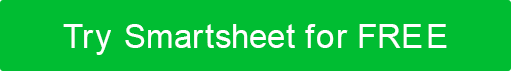 テンプレート目次エグゼクティブサマリー提案書の要約を1ページずつ書いてください。提案されたソリューションの説明、問題とは何か、なぜそれが問題なのか、現状を維持するためのコスト、およびソリューションを実装して結果を期待するための時間枠を含めます。 文脈問題または機会とそのコンテキストを説明する。ソリューションが誰に役立つかを説明し、現在のアプリケーションで使用されている財務リソースやその他のリソースについて説明します。既存のソリューション現在の状況と、改善できる側面について説明する。提案された変更新しいソリューションの概要を示します。スタッフまたは患者への利益、資本コスト、およびその他の該当する詳細を含めます。 プロジェクトの理由提案された変更が関連する組織に与える影響を説明します。これらには、地域または地域の健康イニシアチブ、規制遵守、患者満足度などが含まれます。予測される成果あなたの提案が役立つ患者の最小数と最大数を見積もります。潜在的なコストやリソースの節約を詳述し、リスクがあればメモします。 付録必要または利用可能な場合は、スプレッドシートやグラフなどの詳細情報を含めます。 虫垂タイトル形容免責事項Web サイトで Smartsheet が提供する記事、テンプレート、または情報は、参照のみを目的としています。当社は、情報を最新かつ正確に保つよう努めていますが、本ウェブサイトまたは本ウェブサイトに含まれる情報、記事、テンプレート、または関連グラフィックに関する完全性、正確性、信頼性、適合性、または可用性について、明示的または黙示的を問わず、いかなる種類の表明または保証も行いません。したがって、お客様がそのような情報に依拠する行為は、お客様ご自身の責任において厳格に行われるものとします。